江西省人民政府学位委员会办公室赣学位办〔2019〕9号关于做好2019年成人高等教育学士学位外语水平考试工作的通知有关高等学校：2019年江西省成人高等教育学士学位外语水平考试（以下简称“成人学士学位外语考试”）定于2019年11月10日（星期日）上午9:00-11:00进行。本次考试的语种为英语、日语、法语、俄语、德语，非英语专业考生考试语种为英语，英语专业考生考试语种为日、法、俄、德四选一。现将此次报名考试工作有关事宜通知如下：一、报名工作（一）报考对象及条件1.经教育部批准，国家承认学历的普通高等学校和独立设置的成人高等学校举办的成人本科、网络教育和高等教育自学考试本科在校（籍）生（以下统称为成人教育本科生）可报名参加考试。2.根据国家有关规定，其他任何形式的往届毕业生，不准再参加成人学士学位外语考试。（二）报名程序及相关要求报名采取网上报名的方式进行。1.网上报名报考者应在2019年9月10日—9月23日期间登录“江西教育网”（ http://www.jxedu.gov.cn/）在线服务---网上报名版块，点击“江西省成人高等教育学士学位外语考试”图标，进入报名系统注册；按要求填写并提交报考信息；上传本人近期电子照片和身份证正面及反面照片，并完成网上缴费。各培养单位将对考生上传的照片按规定进行审核，审核不合格的考生应按照要求进行修改并重新上传，未通过照片审核的考生将无法完成考试报名程序。本次考试无现场确认环节，考生身份验证将通过报名系统以在线验证的方式进行。2.报名考试费缴纳报名考试费在网上缴纳，收费标准按照江西省发展和改革委员会、江西省财政厅《关于对我省成人（自学考试）本科学生申请学士学位外语水平全省统一考试收费标准的函》(赣发改收费字[2013]384号)文件规定执行，每位考生收取报名考试费60元。二、考试工作1.准考证下载2019年11月1日—11月9日期间，网上报名系统开通我省成人学士学位外语考试准考证网络下载工作，考生凭网上下载打印的准考证和有效身份证件参加考试。2.考试地点省内设14个考点，分别为：南昌大学、江西师范大学、江西财经大学、江西中医药大学、江西科技师范大学、江西理工大学、东华理工大学、景德镇陶瓷学院、宜春学院、井冈山大学、九江学院、江西科技学院、新余学院、上饶师范学院。其中：江西师范大学承担本校和南昌航空大学、南昌师范学院及外省借考高校考生考试；江西科技师范大学承担本校和江西农业大学、华东交通大学、南昌理工学院、江西警察学院、江西服装学院、南昌工学院等单位考生考试；江西理工大学承担本校和赣南医学院、赣南师范大学等单位考生考试；新余学院承担本校和江西工程学院、萍乡学院等单位考生考试；江西科技学院承担本校和南昌工程学院考生考试。其余考点均为承担本校成人（自考）本科学生考试。省外原则上不设考点，学校在省外函授站报名考生较多（一般应超过3个标准考场）且考风考纪良好的，在书面报省政府学位办同意，可在该省设置一个考点。考生具体考试地点见准考证。3.考试大纲及考试范围各语种考试按照《成人高等教育本科生学士学位外语水平考试大纲》命题，大纲由高等教育出版社出版。需要大纲及辅导书的考生可在报名系统点击http://xsxw.ks365.org/stu/ccc.html进行购买。考试分客观题和主观题二个部分，客观题需填涂信息卡，主观题做在答题卡上。4.考试证件要求参加江西省成人高等教育学士学位外语水平考试的所有考生（含现役军人和人民武装警察）规定使用的有效证件为第二代居民身份证。5.考试成绩公布考试成绩拟在2020年1月中旬公布并同时通过网上报名平台下发至各有关单位，考生可通过网上报名平台或者到培养单位查询。本考试全省统一合格标准为：总分≥60分，且英语、法语、俄语、德语考生主观题得分≥13分、日语考生主观题得分≥9分为合格成绩。三、其他事项1.考点主考必须由主管副校长担任，副主考由教务处和成教学院负责人担任，培养单位和考点指定专人具体负责报名及考务工作。请各培养单位及考点于9月5日前和省学位外语考试办公室核对培养单位及考点基本信息。2.所有外省（市）各类教育机构的成人教育本科生申请参加我省组织的“成人学士学位外语考试”，须在9月5日前出具所在省（市、区）的省级学位管理部门的委托函并填写《成人学士学位外语考试借考申请表》（附件2），在我办备案后才能在我省报名考试。3.各培养单位、考点应严格按报名考试工作进程表（附件3）完成各项工作。4.江西省成人学士学位外语考试办公室设在江西师范大学研究生院（联系人：廖海波、赵云霞，电话：0791-88120608、88120609，工作QQ群：141931659）。附件：1．考生上传电子照片标准2．外省高校借考申请表3．报名考试工作进程表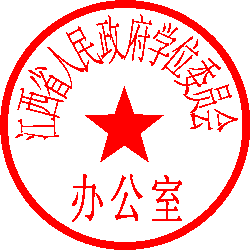 江西省人民政府学位委员会办公室         2019年8月7日  江西省人民政府学位委员会办公室          2019年8月8日印发附件1：江西省成人高等教育学士学位外语水平考试上传电子照片标准1.电子照片图像样式1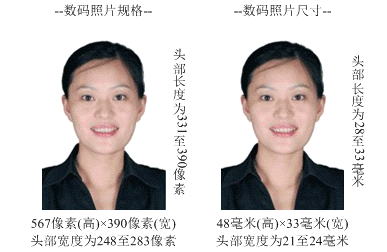 2.图像规格：567像素（高）× 390像素（宽），或图像尺寸为48毫米（高）× 33毫米（宽），图像文件大小为20kB—200kB，JPG格式。3．要求：近期（三个月内）正面免冠彩色半身电子照片。照片要求人像清晰，轮廓分明，层次丰富，神态自然。4．照片可请照相馆、数码店等协助拍摄并调整至相应文件大小，不得进行任何修饰。附件2：江西省成人学士学位外语考试外省高校借考申请表注：本表加盖外省招生高校继续教育学院（成人教育学院）公章，与招生单位所在省学位办委托函一起于9月5日前邮寄至省学位外语考试办公室（江西省南昌市紫阳大道99号江西师大研招办，廖老师，330022），并将本申请表电子版发至QQ邮箱（29950814@qq.com） 。为便于各借考单位做好系统维护等工作，请加入工作QQ群：141931659附件3：江西省2019年成人高等教育学士学位外语水平考试工作进程表外省招生单位（公章）外省招生单位（公章）外省招生单位（公章）江西省内函授站名称纸质成绩册接收人、联系电话、接收地址及邮编江西省函授站经办人姓名性别性别手  机招生咨询电话招生咨询电话EmailQQ号QQ号备  注工作阶段工作内容和要求负责单位完成日期准备考点基本信息核对、更新考点9月1-5日准备外省借考申请表上报外省借考单位9月1-5日准备招生单位设置省学位外语考试办9月6日前准备修改密码、完善联系人信息培养单位9月7-9日准备设置院系、专业、考试科目培养单位9月7-9日准备设置报名公告培养单位9月7-9日报名网上报名、照片及报考信息审核培养单位9月10-23日报名核对报考数据培养单位9月27日考试考点设置省学位外语考试办9月27日前考试修改密码、完善联系人信息考点9月28日-30日考试设置准考证下载公告、进行考场编排、上报试卷申请单考点9月28日-30日考试召开全省考务工作会、发放试卷省学位办、省学位外语考试办、考点11月7日考试考试各项准备工作及考务培训工作考点11月9日前考试考务组织考点11月10日考试巡考省学位办、省学位外语考试办11月10日考试上交试卷考点11月11日前考试上报缺考违纪汇总表考点11月15日前考试上报考务总结考点11月15日前成绩处理成绩公布及成绩库下发省学位办、省学位外语考试办2020年1月中旬成绩处理受理成绩复核申请省学位办、省学位外语考试办2020年1月中旬